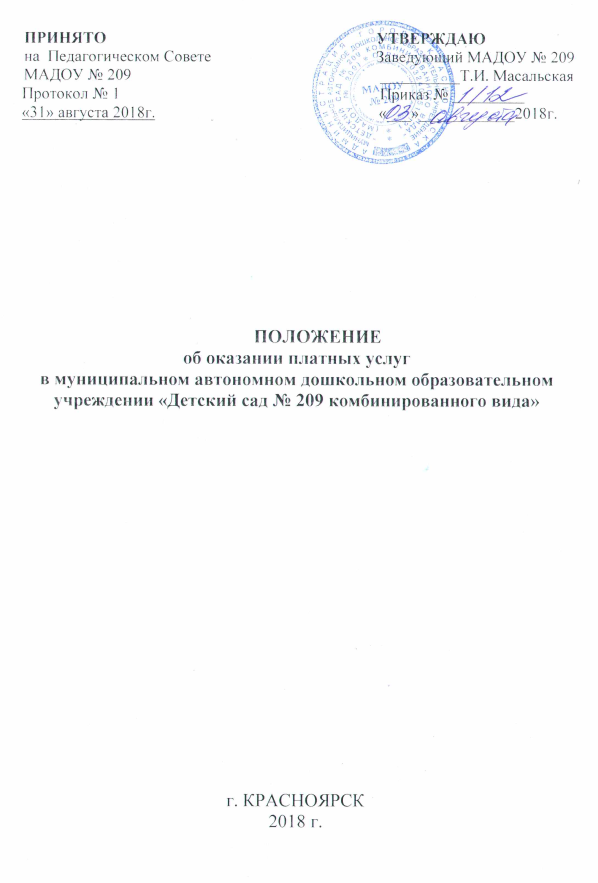 I. Общие положенияНастоящее Положение об оказании платных услуг (далее по тексту – Положение) является локальным нормативным актом муниципального автономного дошкольного образовательного учреждения«Детский сад № 209 комбинированного вида» (далее по тексту – МАДОУ) и определяет Правила оказания платных услуг.Настоящее Положение разработано в соответствии с действующими нормативно-правовыми актами:Конституцией РФ;Гражданским кодексом Российской Федерации;Налоговым кодексом Российской Федерации;п.17 ст.2 Законом Федерального закона от 29.12.2012 № 273 «Об образовании в Российской Федерации»;лицензии на осуществление медицинской деятельности  от«10» августа 2018 г. № ЛО-24-01-003710, выданной Министерством здравоохранения Красноярского края (бессрочно);п.2 «Правил оказания платных образовательных услуг», утвержденных постановлением Правительства РФ от 15.08.2013 №706;Законом Российской Федерации от 07.02.1992 № 2300-1 «О защите прав потребителей»;Постановлением Правительства Российской Федерации от 15.08.2013 №706 «Об утверждении правил оказания платных образовательных услуг»;Приказом Министерства образования и науки РФ от 9 декабря 2013г. № 1315 "Об утверждении примерной формы договора об образовании по образовательным программам начального общего, основного общего и среднего общего образования";Постановлением Главы г. Красноярска от 17.06.2011 г.	№ 233«Об утверждении тарифов на платные дополнительные образовательные услуги, оказываемые муниципальными образовательными учреждениями города Красноярска»;Письмом Министерства образования Российской Федерации от 21.07.1995 №52-М «Об организации платных дополнительных образовательных услуг»;Письмом Министерства образования РФ от 25.12.2002 г. № 31- 52- 122/31-15 «О лицензировании платных дополнительных образовательных услуг, предоставляемых образовательными учреждениями общего образования»;иными нормативными актами.Настоящее Положение регулирует деятельность муниципального автономного дошкольного образовательного учреждения «Детский сад № 209 комбинированного вида» (далее по тексту – МАДОУ) в части оказания платных услуг.Платные услуги предоставляются с целью всестороннего удовлетворения оздоровительных потребностей воспитанников, их родителей (законных представителей), других граждан и организаций, и расширения материально-технической базы МАДОУ.МАДОУ вправе оказывать населению платные услуги, предусмотренные Уставом МАДОУ.Платные услуги в соответствии с Законом Российской Федерации «О защите прав потребителей» могут оказываться только с согласия потребителя платной услуги.Воспитанники или родители (законные представители) вправе отказаться от предложенных платных услуг.Отказ воспитанников или родителей (законных представителей) от предлагаемых платных услуг не может быть причиной уменьшения объема предоставляемых МАДОУ основных образовательных услуг воспитанникам.Перечень платных услуг, оказываемых МАДОУ, и порядок их предоставления определяются Положением и в соответствии с запросами родителей (законных представителей).Требования к оказанию платных услуг, в том числе к их содержанию определяются по соглашению сторон.Платные услуги не могут быть оказаны вместо образовательной деятельности, финансируемой за счет ассигнований федерального бюджета и бюджетов субъектов РФ. Средства, полученные исполнителями при оказании таких платных услуг, возвращаются лицам, оплатившим эти услуги.2. Перечень платных услуг2.1.К платным услугам, предоставляемым МАДОУ, относятся:- медицинский массаж.Информация о платных услугах, порядок заключения договоров Платные услуги, оказываемые	МАДОУ, оформляются договором на оказание платных услуг с родителями (законными представителями) по типовой форме договора, рекомендованной Министерством образования и науки РФ.МАДОУ обязано заключить договор (Приложение № 1) на оказание платных услуг при наличии возможности оказать запрашиваемую услугу и не вправе оказывать предпочтение одному потребителю перед другим в отношении заключения договора, кроме случаев, предусмотренных законом и иными нормативными правовыми актами.МАДОУ обязана до заключения договора и в период его действия предоставлять заказчику достоверную информацию о себе и об оказываемых платных услугах, обеспечивающую возможность их правильного выбора.МАДОУ обязано довести до заказчика информацию, содержащую сведения о предоставлении платных услуг в порядке и объеме, которые предусмотрены Законом Российской Федерации «О защите прав потребителей» и Федеральным законом «Об образовании в Российской Федерации».Информация, предусмотренная пунктами 3.3 и 3.4 настоящего Положения, предоставляется исполнителем в месте фактического осуществления образовательной деятельности.Договор заключается в простой письменной форме и содержит следующие сведения:полное наименование и фирменное наименование (при наличии) исполнителя – юридического лица; фамилия, имя, отчество (при наличии) исполнителя – индивидуального предпринимателя.место нахождения или место жительства исполнителя;наименование или фамилия, имя, отчество (при наличии) заказчика, телефон заказчика;место нахождения или место жительства заказчика;фамилия, имя, отчество (при наличии) представителя исполнителя и (или) заказчика, реквизиты документа, удостоверяющего полномочия представителя исполнителя и (или) заказчика;фамилия, имя, отчество (при наличии) воспитанника и одного из родителей (законных представителей), его место жительства, телефон (указывается в случае оказания платных услуг в пользу воспитанника, не являющегося заказчиком по договору);права, обязанности и ответственность исполнителя, заказчика и воспитанника;полная стоимость платных услуг, порядок их оплаты;сведения о лицензии на осуществление медицинской  деятельности (наименование лицензирующего органа, номер и дата регистрации лицензии);форма проведения курса массажа;сроки поведения курса массажа (продолжительность курса массажа);  порядок изменения и расторжения договора;другие необходимые сведения, связанные со спецификой оказываемых платных услуг.Договор не может содержать условия, которые ограничивают права лиц, имеющих право на получение платной услуги определенного уровня и направленности и подавших заявление на получении платной услуги или снижают уровень предоставления им гарантий по сравнению с условиями, установленными законодательством Российской Федерации об образовании. Если условия, ограничивающие права поступающих или обучающихся или снижающие уровень предоставления им гарантий, включены в договор, такие условия не подлежат применению.Сведения, указанные в договоре, должны соответствовать информации, размещенной на официальном сайте образовательной организации в информационно-телекоммуникационной сети «Интернет» на дату заключения договора.При заключении договора на оказание платных услуг родители (законные представители) должны быть ознакомлены с Положением об оказании платных услуг и другими нормативными актами и финансовыми документами, определяющими порядок и условия оказания платных услуг в МАДОУ.Договор заключается в письменной форме, в 2-х экземплярах, один из которых находится в МАДОУ, другой – у родителей (законных представителей).Родители (законные представители) обязаны оплачивать оказываемые платные услуги в порядке и в сроки, указанные в договоре на оказание платных услуг и в соответствии с законодательством РФ получать документ, подтверждающий оплату платных услуг.Моментом оплаты платных услуг считается дата поступления средств на расчетный счет МАДОУ. При длительных задержках потребителями оплаты стоимости услуг (более 1-го месяца) договор с родителями (законными представителями) расторгается, ребенок исключается из числа воспитанников, пользующихся платными услугами, и к сеансам массажа не допускается.На основании заключенных договоров на оказание платных услуг МАДОУ издает приказ об организации работы МАДОУ по оказанию платных услуг, заключает дополнительные трудовые соглашения с работниками на получение доплат за увеличение объёма работы, связанной с проведением занятий по оказанию платных услуг.При предоставлении платных услуг сохраняется установленный режим работы МАДОУ. Платные услуги могут предоставляться только индивидуально.Режим сеансов массажа по перечню платных услуг устанавливается МАДОУ самостоятельно.Количество сеансов массажа, предлагаемых в качестве платной услуги, должно соответствовать возрастным и индивидуальным особенностям ребенка.МАДОУ обязана соблюдать утвержденные им: учебный план, годовой календарный учебный график и расписание занятий.МАДОУ обязано создать условия для предоставления платных услуг	с	учетом	требований	 действующих	санитарно - эпидемиологических правил и нормативов для образовательных учреждений. 3.19.  Платные	услуги	осуществляются	штатной численностью работников МАДОУ и/или привлеченными специалистами.Работа по оказанию платных услуг осуществляется за пределами основного рабочего времени работников МАДОУ.Руководство деятельностью МАДОУ по оказанию платных услуг населению осуществляет заведующий МАДОУ, который в установленном порядке, осуществляет административное руководство, контролирует и несет ответственность за финансово - хозяйственную деятельность, соблюдение сметной, финансовой и трудовой дисциплины, сохранность собственности, материальных и других ценностей.Деятельность МАДОУ по оказанию платных услуг согласно Налоговому кодексу является предпринимательской.Финансовая деятельностьДеятельность МАДОУ по оказанию платных услуг регулируется действующим законодательством Российской Федерации.Доход от оказания платных услуг МАДОУ используется МАДОУ в соответствии с уставными целями.МАДОУ организует статистический, налоговый и бухгалтерский учет и отчетность раздельно по основной деятельности и платным услугам в соответствии с действующим законодательством.	Тарифы на платные услуги, оказываемые МАДОУ, устанавливаются в соответствии с Постановлением главы города Красноярска от 20.07.2018  г. №  482 «Об  утверждении  тарифов (цен) на платные услуги (работы), оказываемые муниципальным автономным образовательным учреждением «Детский сад № 209 комбинированного вида». В калькуляцию стоимости платных могут включаться расходы на оплату труда с начислениями, на расходные материалы, материалы и предметы для текущих хозяйственных целей, на командировки и служебные разъезды, на оплату транспортных услуг, услуг связи, коммунальных услуг и прочие текущие расходы, износ инвентаря и основных фондов, а также планируемые расходы.Расходы на оплату труда, включаемые в стоимость платных услуг, определяются исходя из условий, установленных положением об оплате труда работников образовательного учреждения.Себестоимость платных услуг складывается из расходов, связанных с использованием в процессе оказания услуг основных фондов, материальных, топливно-энергетических и других видов ресурсов, обусловленных технологией и организацией предоставления услуг, а также расходов, связанных с управлением и обслуживанием.Средства, полученные МАДОУ от оказания платных услуг, расходуются в соответствии с бюджетной сметой и в разрезе кодов бюджетной классификации, в том числе и на выплату заработной платы. Средства на оплату труда с начислениями - 70%  от общего объема планируемых услуг (52% - на оплату труда сотрудников, выполняющих работы по оказанию платных услуг и содействующих их выполнению; 18% - начисления на выплаты страховых взносов по страховым тарифам на обязательное социальное страхование от несчастных случаев на производстве и профессиональных заболеваний) и 30% распределяется на материально-техническое комплектования детского учреждения.4.8 Доход МАДОУ от предоставления платных услуг используется им в соответствии с уставными целями.Ответственность исполнителя и потребителяМАДОУ, являющееся исполнителем услуги, и родители (законные представители), заключившие договоры на оказание платных услуг, являющееся потребителями услуги, несут ответственность, предусмотренную договором и действующим законодательством Российской Федерации.При обнаружении недостатков в оказании платных услуг, в том числе оказания их не в полном объеме, предусмотренном учебным планом, родители (законные представители), заключившие договоры на оказание платных услуг, вправе по своему выбору потребовать:безвозмездного оказания платных услуг в полном объеме в соответствии с договором;соответствующего уменьшения стоимости оказанных платных услуг;возмещения понесенных им расходов по устранению недостатков оказанных платных услуг своими силами или третьими лицами.Родители (законные представители), заключившие договоры на оказание платных услуг, вправе расторгнуть договор и потребовать полного возмещения убытков, если в установленный договором срок недостатки оказанных платных услуг не устранены исполнителем, либо имеют существенный характер.Если МАДОУ своевременно не приступила к оказанию платных услуг или если во время оказания платных услуг стало очевидным, что она не будет осуществлена в срок, а также в случае просрочки оказания платных услуг родители (законные представители), заключившие договоры на оказание платных услуг, вправе по своему выбору:назначить исполнителю новый срок, в течение которого исполнитель должен приступить к оказанию платных услуг и (или) закончить оказание платных услуг;поручить оказать платные услуги третьим лицам за разумную цену и потребовать от исполнителя возмещения понесенных расходов;потребовать уменьшения стоимости платных услуг;расторгнуть договор.Родители (законные представители), заключившие договоры на оказание платных услуг, вправе потребовать полного возмещения убытков, причиненных ему в связи с нарушением сроков начала и (или) окончания оказания платных услуг, а также в связи с недостатками оказанных платных услуг.Ответственность за качество предоставления платных услуг несет заведующий МАДОУ.Родители (законные представители), заключившие договоры на оказание платных услуг, несут ответственность за соблюдение условий заключенного договора, соблюдение сроков оплаты за оказанные платные услуги.Порядок и сроки удовлетворения МАДОУ требований родителей (законных представителей), заключивших договоры на оказание платных услуг, ответственность за нарушение этих сроков, ответственность за не предоставление информации или предоставление недостоверной информации об услугах, а также за причинение морального вреда регулируются Законом Российской Федерации «О защите прав потребителей».Контроль за деятельностью МАДОУ по оказанию платных услуг осуществляют в пределах своей компетенции организации, которым в соответствии с законами и иными правовыми актами РФ предоставлено право проверки деятельности образовательных учреждений.Приложение № 1Договор №   	об оказании платных медицинских услуг              			«____»________________20___г.	                      (место заключения договора)					(дата заключения договора)Муниципальное автономное дошкольное образовательное учреждение «Детский сад № 209  комбинированного вида» (именуемый в дальнейшем – «Исполнитель»), осуществляющий образовательную деятельность на основании лицензии № ЛО-24-01-0037110 от 10 августа 2017г. (приложение № 1), выданной Министерством здравоохранения Красноярского края (бессрочно) в лице заведующего Масальской Татьяны Ивановны, действующего на основании Устава, с одной стороны, и(фамилия, имя, отчество и статус законного представителя несовершеннолетнего - мать, отец, опекун, попечитель, уполномоченный представитель органа опеки и попечительства или учреждение социальной защиты, в котором находится нуждающийся в опеке или попечительстве несовершеннолетний, либо лица, действующего на основании доверенности, выданной законным представителем)(именуемый в дальнейшем – «Заказчик») и  __________________________________________________________________________________                                                                              (фамилия, имя, отчество несовершеннолетнего, не достигшего 14-летнего возраста, с указанием даты рождения)(именуемый в дальнейшем – «Воспитанник»), с другой стороны, заключили в соответствии с Гражданским кодексом Российской Федерации, Законами Российской Федерации "Об образовании" и "О защите прав потребителей", а также в соответствии с частью 9 статьи 54 Федерального закона «Об образовании в Российской Федерации», утвержденными Постановлением Правительства Российской Федерации "Об утверждении Правил оказания платных образовательных услуг" от 15 августа 2013 г. №706 (в ред. Постановления Правительства Российской Федерации от 1 сентября 2013 г.), настоящий договор о нижеследующем:ПРЕДМЕТ ДОГОВОРАПредметом настоящего Договора является оказание Исполнителем Воспитаннику платных медицинских услуг – оказание первичной доврачебной медико-санитарной помощи  по медицинскому массажу.Исполнитель предоставляет, а Заказчик оплачивает платные медицинские услуги, наименование и количество которых определено в Приложении №1, являющемся неотъемлемой частью настоящего ДоговораКурс исполнения медицинского массажа проводится индивидуально и состоит из 10 сеансовОБЯЗАННОСТИ ИСПОЛНИТЕЛЯИсполнитель обязан:Организовать и обеспечить надлежащее исполнение услуг, предусмотренных Приложением 1 настоящего договора. Платные медицинские услуги оказываются в соответствии с курсом медицинского массажа, разрабатываемым  Исполнителем.Обеспечить для проведения массажа помещения, соответствующие санитарным и гигиеническим требованиям, а также оснащение, соответствующее обязательным нормам и правилам, предъявляемым к медицинскому массажу.Во время оказания платных медицинских услуг проявлять уважение к личности Воспитанника, оберегать его от всех форм физического и психологического насилия, обеспечить условия укрепления нравственного, физического и психологического здоровья, эмоционального благополучия, Воспитанника с учетом его индивидуальных особенностей.Сохранить место за Воспитанником (в системе оказываемых общеобразовательным учреждением платных медицинских услуг) в случае его болезни, лечения, карантина, отпуска родителей, каникул и в других случаях пропуска занятий по уважительным причинам.ОБЯЗАННОСТИ ЗАКАЗЧИКАСвоевременно вносить плату за предоставленные платные услуги, указанные в Приложении 1 настоящего договора.При поступлении Воспитанника в общеобразовательное учреждение и в процессе его обучения своевременно предоставлять все необходимые документы, предусмотренные уставом общеобразовательного учреждения.Незамедлительно сообщать руководителю Исполнителя об изменении контактного телефона и места жительства.Извещать руководителя Исполнителя об уважительных причинах отсутствия Воспитанника.Проявлять уважение к педагогам, администрации и техническому персоналу Исполнителя.Обеспечить Обучающегося предметами, необходимыми для надлежащего исполнения Исполнителем обязательств по оказанию платных медицинских услуг, в количестве, соответствующем возрасту и потребностям Воспитанника.В случае выявления заболевания Воспитанника (по заключению учреждений здравоохранения либо медицинского персонала Исполнителя) освободить Воспитанника от медицинского массажа и принять меры по его выздоровлению.Для договора с участием Воспитанника обеспечить посещение Воспитанника сеансов массажа согласно расписанию.ПРАВА ИСПОЛНИТЕЛЯ, ЗАКАЗЧИКА, ВОСПИТАННИКАИсполнитель вправе отказать Заказчику и Воспитаннику в заключении договора на новый срок по истечении действия настоящего договора, если Заказчик, в период его действия допускал нарушения, предусмотренные гражданским законодательством и настоящим договором и дающие Исполнителю право в одностороннем порядке отказаться от исполнения договора.Заказчик вправе требовать от Исполнителя предоставления информации:-  по вопросам, касающимся организации и обеспечения надлежащего исполнения платных медицинских услуг, предусмотренных Приложением 1 настоящего договора, медицинской  деятельности Исполнителя и перспектив ее развития;-  обращаться к работникам Исполнителя по всем вопросам деятельности образовательного учреждения.	Заказчик и Воспитанник, надлежащим образом исполнившие свои обязательства по настоящему договору, имеют преимущественное право на заключение договора на новый срок по истечении срока действия настоящего договора.Воспитанник вправе:принимать участие в социально-культурных, оздоровительных и иных мероприятиях, организованных исполнителем в рамках оказываемой платной образовательной услуги.ОПЛАТА УСЛУГ5.1.  Полная  стоимость  платных  медицинских услуг, наименование, перечень и  форма предоставления которых определены в приложении к настоящему Договору, составляет(стоимость в рублях)Увеличение стоимости платных медицинских услуг после заключения настоящего Договора не допускается, за исключением увеличения стоимости указанных услуг с учетом уровня инфляции, предусмотренного основными характеристиками федерального бюджета на очередной финансовый год и плановый период. На оказание платных медицинских услуг, предусмотренных настоящим договором, может быть составлена смета. Составление такой сметы по требованию Потребителя или Исполнителя. В этом случае смета становится частью договора. 5.2.  Заказчик  единовременно оплачивает платные медицинские  услуги, исходя из стоимости курса массажа – 2700,00 рублей (Две тысячи семьсот рублей 00 коп)  с учетом стоимости одного сеанса массажа – 270,00 рублей (Двести семьдесят рублей 00 коп.)                                                   5.3.    Оплата производится	в срок__не позднее 10 числа месяца, подлежащего оплате________(время оплаты, например, не позднее определенного числа периода, подлежащего оплате, или не позднее        определенного числа периода, предшествующего (следующего) за периодом оплаты)6.  ОСНОВАНИЯ ИЗМЕНЕНИЯ И РАСТОРЖЕНИЯ ДОГОВОРАУсловия, на которых заключен настоящий Договор, могут быть изменены либо по соглашению сторон, либо в соответствии с действующим законодательством Российской Федерации.Заказчик, вправе в любое время расторгнуть настоящий Договор при условии оплаты Исполнителю фактически понесенных расходов и услуг, оказанных до момента отказа.Настоящий Договор может быть расторгнут по соглашению сторон.Настоящий Договор может быть расторгнут по инициативе Исполнителя в одностороннем порядке в случаях:- если Заказчик нарушил сроки оплаты услуг по настоящему Договору в течение 2-х месяцев либо неоднократно нарушает иные обязательства, предусмотренные пунктом 3 настоящего Договора, что явно затрудняет исполнение обязательств Исполнителем и нарушает права и законные интересы Воспитанника и работников Исполнителя;-  в иных случаях, предусмотренных законодательством Российской Федерации.Настоящий Договор расторгается досрочно:по инициативе Заказчика, в том числе в случаях перевода Воспитанника в другую организацию, осуществляющую образовательную деятельность;по обстоятельствам, не зависящим от воли Сторон, в том числе в случае ликвидации исполнителя.Договор считается расторгнутым со дня письменного уведомления Исполнителем Заказчика об отказе от исполнения Договора.ОТВЕТСТВЕННОСТЬ ЗА НЕИСПОЛНЕНИЕ ИЛИ НЕНАДЛЕЖАЩЕЕ ИСПОЛНЕНИЕ ОБЯЗАТЕЛЬСТВ ПО НАСТОЯЩЕМУ ДОГОВОРУ В случае неисполнения или ненадлежащего исполнения сторонами обязательств по настоящему Договору они несут ответственность, предусмотренную гражданским законодательством и законодательством о защите прав потребителей, на условиях, установленных этим законодательством.СРОК ДЕЙСТВИЯ ДОГОВОРА И ДРУГИЕ УСЛОВИЯСведения, указанные в настоящем Договоре, соответствуют информации, размещенной на официальном сайте исполнителя в сети «Интернет» на дату заключения настоящего Договора.Медицинский массаж представляется в рамках Исполнителем платной медицинской услуги, указанной в настоящем Договоре. Настоящий Договор вступает в силу со дня его заключения сторонами и действует до         «____»_______________20____г.Договор составлен в двух экземплярах, имеющих равную юридическую силу.Изменения и дополнения настоящего Договора могут производиться только в письменной форме и подписываться уполномоченными представителями Сторон.Изменения настоящего Договора оформляются дополнительными соглашениями к Договору.ПОДПИСИ СТОРОН                    Исполнитель                                   Заказчик	                                    муниципальное автономное дошкольное                      ________________________________образовательное учреждение			        ________________________________«Детский  сад № 209 				        ________________________________    комбинированного вида»	       						 (ФИО)				Юридический адрес: 660079,			         ___________________________________ г. Красноярск, ул. 60 лет Октября, 89а		         ___________________________________тел/факс (391)233-16-84                                                     ИНН/КПК 2464050502/246401001	          ___________________________________	БИК 040407001                                                                    ___________________________________                                                                                                                                                                                      (паспортные данные)                                            УФК по Красноярскому краю 				__________________________________(МАДОУ № 209 л/с 31196Э95560)				__________________________________Отделение Красноярск г. Красноярск			__________________________________р/с 40701810204071000532					    (адрес места жительства, контактный телефон)Заведующий МАДОУ № 209				_______________________________										(ФИО)________________Т.И. Масальская			_______________________________									           (подпись)		                                                        Приложение 1                         								 к договору об оказании платных                   								           медицинских   услуг  №  	__от  «___»  _____________20____г.                    Исполнитель		                                  Заказчикмуниципальное автономное дошкольное  		    ___________________________________образовательное учреждение			    ___________________________________«Детский  сад № 209    							(ФИО)комбинированного вида»															Юридический адрес: 660079,			         ___________________________________ г. Красноярск, ул. 60 лет Октября, 89а	                     ___________________________________тел/факс (391)233-16-84                                                     ___________________________________ИНН/КПК 2464050502/246401001	          ___________________________________	БИК 040407001                                                                    ___________________________________                                                                                                                                                                                      (паспортные данные)                                            УФК по Красноярскому краю 				__________________________________(МАДОУ № 209 л/с 31196Э95560)				__________________________________Отделение Красноярск г. Красноярск			__________________________________р/с 40701810204071000532					    (адрес места жительства, контактный телефон)Заведующий МАДОУ № 209				_______________________________										(ФИО)________________Т.И. Масальская			_______________________________									           (подпись)№ п/пНаименование платных услугФорма предоставления (оказания) услуг (индивидуальная, групповая)Наименование программы (курса)     Количество сеансов     Количество сеансов     Количество сеансов№ п/пНаименование платных услугФорма предоставления (оказания) услуг (индивидуальная, групповая)Наименование программы (курса)в неделювмесяцвсего за курс1Медицинский массажИндивидуальная        Курс массажа –        10    сеансов